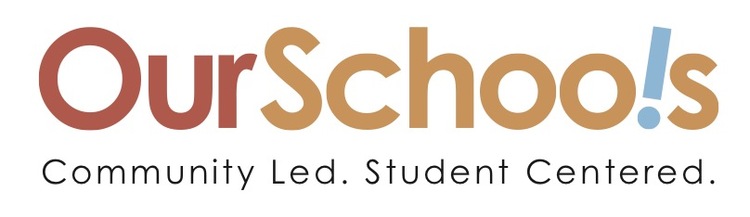 How To Join the Our Schools Group on the Action Network1. Head over to http://actionnetwork.org and click the big red button in the center of the screen to sign up for a new account.2. Enter in your information, check the box agreeing to the Action Network’s Terms and Conditions, and click “Let’s Go” to create your account.3. You will immediately receive an email asking you to confirm your account at the email address you used when signing up. Click the link in that email to activate your account and log in. (If you don’t see the email, check your spam folder.)4. Once you’re logged in, click here to go to the Our Schools group page: https://actionnetwork.org/groups/our-schools5. Click the “Apply to Join” button and write us a bit about yourself, then submit your application. You’ll get an email once we approve you, which shouldn’t take long.6. Once you’re in, you’ll see the Our Schools group on your Dashboard when you log in at http://actionnetwork.org. Click the logo in the upper left to return to your Dashboard. In the upper right section under Your Groups, click the Participate button next to Our Schools to access our group’s page.7. On the Our Schools participate page, scroll down to participate in the discussion board, see what actions others in the group have published, or contact other group members. Or use the buttons on the right to create your first action sponsored by the Our Schools group!